OSNOVNA ŠKOLA AUGUSTA HARAMBAŠIĆA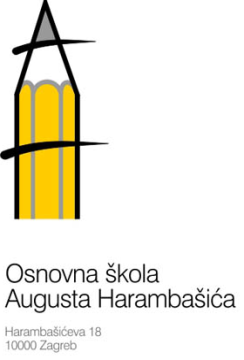 HARAMBAŠIĆEVA 18, 10000 ZAGREBe-mail: os-zagreb-029@os-aharambasica-zg.skole.hrTel. 2312-920 Fax. 2441-535KLASA: 003-06/21-01/20URBROJ: 251-144-21-1Zagreb, 16. studenog 2021.                                      POZIV za 5. sjednicu       Školskog odboraSjednica će se održati u utorak 23. studenog 2021. godine s početkom u 17:15 sati u školi.Za sjednicu se predlaže slijedeći dnevni red:1. Verifikacija zapisnika s 4. sjednice Školskog odbora2. Izvješće predsjednika Školskog odbora o imenovanom članu Školskog odbora 2. Verificiranje mandata člana Školskog odbora3. Pitanja, prijedlozi, obavijesti   				                                            Predsjednik Školskog odbora:         Dejan Jakšić, prof..Temeljem članka 12. Zakona o pravu na pristup informacijama (Narodne novine br. 25/13., 85/15.) sjednici mogu prisustvovati dvije osobe u svojstvu predstavnika javnosti. Odabir će se izvršiti prema redoslijedu datuma pristiglih prijava. Najave službeniku za informiranje na mail adresu najkasnije 48 sati prije održavanja sjednice: os-zagreb-029@os-aharambasica-zg.skole.hr